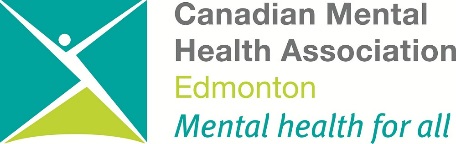 Distress Line Volunteer TrainingSeptember 2018* Trainees will schedule themselves for two, 2 hour Observations Shift in the contact centre during the training program. One Observation Shift will need to be scheduled between Sept 27th and Oct 11th and the second Observation Shift will need to be scheduled between Oct 25th and Nov 8th. These hours will be IN ADDITION TO the hours presented in this schedule.WeekdayDateTimeSessionSaturdaySep 228:30 a.m. – 12:00 p.m.1:00 p.m. – 4:30 p.m.Introduction to Crisis TheoryCrisis Intervention and Communication SkillsThursdaySep 275:30 p.m. – 9:00 p.m.Call ManagementObservation Shift 1*SaturdaySep 298:30 a.m. – 1:00 p.m.1:00 p.m. – 4:30 p.m.Working with Diverse PopulationsCommunity Resources, Mental Health and AddictionsThursdayOct 45:30 p.m. – 10:00 p.m.Supportive Listening Role PlaySaturdayOct 6N/ANo class due to Thanksgiving long weekendSaturdayOct 138:30 a.m. – 12:00 p.m.1:00 p.m. – 4:30 p.m.Suicide ISuicide IIThursdayOct 185:30 p.m. – 10:00 p.m.Suicide Role PlaysSaturdayOct 208:30 a.m. – 12:00 p.m.1:00 p.m. – 4:30 p.m.Family Violence IFamily Violence IIThursdayOct 255:30 p.m. – 10:00 p.m.Family Violence Role PlaysObservation Shift 2*SaturdayOct 278:30 a.m. – 1:00 p.m.Third Party Role PlaysThursdayNov 15:30 p.m. – 10:00 p.m.EverythingSaturdayNov 38:30 a.m. – 1:00 p.m.Final Role PlaysSaturdayNov 108:30 a.m. – 12:00 p.m.Orientation ThursdayJan 105:30 p.m. – 9:00 p.m.Commencement 